PERENCANAAN PEMASANGAN TRANSFORMATOR SISIPAN UNTUK MENOPANG BEBAN LEBIH DAN DROP TEGANGAN PADA GARDU DISTRIBUSI RA 252 PENYULANG BRINGKANG MENGANTITUGAS AKHIR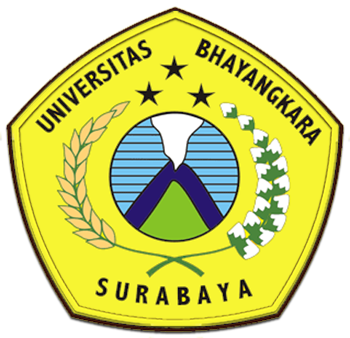 Disusun Oleh :SURYA ABDI BAKTI14041061BIDANG STUDI TEKNIK SISTEM TENAGAPROGRAM STUDI TEKNIK ELEKTROFAKULTAS TEKNIKUNIVERSITAS BHAYANGKARA SURABAYA2018